TALLER PARA PADRES Y APODERADOS TEMA: TRABAJANDO JUNTOS POR UNA EDUCACIÓN DE CALIDADOBJETIVO:Reflexionar sobre la importancia de la participación de las familias en la educación de sus hijos e hijas, identificando formas para llevarla a cabo.MOTIVACIÓNDar la bienvenida al taller de padres, madres y apoderados/as, resaltando la importancia de compartir las experiencias y conversar sobre temas que son de nuestro interés.Explicitar claramente que es fundamental la participación de todos/as, ya que cada uno tiene una experiencia valiosa para compartir con el resto de los participantes.Señalar el número de reuniones que se realizarán, los temas a trabajar, la fecha de realización, el lugar de encuentro y duración de cada reunión.Dichas estas generalidades, proceder a la realización de la actividad.ACTIVIDAD ROMPE HIELO:	Rompe hielo (15 minutos)“Conociéndonos en el grupo de padres, madres y apoderados”Invitar a los/as participantes a juntarse en parejas, con alguna persona del grupo que no conozcan.Señalar que uno de ellos va a ser el “entrevistador” y el otro el “entrevistado” El “entrevistador” realiza una entrevista al “entrevistado” para conocerlo mejor. Por ejemplo, puede preguntarle su nombre, el número de hijos, su pasatiempo favorito, su principal virtud y qué espera de esta reunión.Luego, se intercambian los papeles, es decir, el que fue entrevistador se transforma en el entrevistado y viceversa.Una vez que todos hayan terminado, en una ronda breve, cada uno presenta a su compañero/a de actividad, presentando a lo menos tres características que le llamaron la atención.ACTIVIDAD CENTRAL	(30 MINUTOS)“Nuestra participación en la educación de nuestros hijos e hijas”Invitar a los/as participantes a formar grupos de seis a ocho personas.Entregar a cada grupo una hoja con las “Frases Incompletas” (anexoNº 1). Si no cuenta con dicho material, puede escribir dichas frases en la pizarra o en un papelógrafo, y pedir a un representante de cada grupo que las copie en una hoja.Solicitar que en cada grupo comenten y completen cada una de éstas “Frases Incompletas”.Pedir a cada grupo que elija un/a representante para leer sus respuestas en el plenario.PLENARIOSolicitar al o la representante de cada grupo que lea las conclusiones y comentarios de la actividad previa.Una vez que todos hayan terminado, y si aún queda tiempo, pregunte al resto de los/as participantes si desean agregar algo más.Promover la discusión y debate grupal.Mientras los participantes comentan, tome nota (puede ser un papelógrafo o la pizarra) de las conclusiones, comentarios y reflexiones de todos.SINTESISSeñalar en forma resumida las principales ideas surgidas en el plenario.Comentar el objetivo de las actividades. Puede enfatizar que la participación en la educación mejora los aprendizajes de nuestros hijos e hijas, y que, como se discutió en el plenario, ésta puede darse de diferentes formas de acuerdo a las distintas posibilidades que tenemos como padres, madres y apoderados/as.Enfatizar al grupo si alguien desea agregar algo más.Señalar que esta instancia es un espacio de aprendizaje grupal, que contribuye significativamente a nuestro rol como padres, madres y apoderados/as en la educación de nuestros hijos e hijas.Dar pie al surgimiento de compromisos por parte de los participantes.Destacar la participación de todos, y agradecer la colaboración en la reunión.EVALUACIÓNAplicar el cuestionario de evaluación de la reunión a todos/as los participantes.Propuesta de Planificación  vía telemática.MOTIVACIÓN-Bienvenida, se da a conocer el objetivo del taller.- Dar la bienvenida al taller de padres, madres y apoderados/as, resaltando la importancia de compartir las experiencias y conversar sobre temas que son de nuestro interés.-Explicitar claramente que es fundamental la participación de todos/as, ya que cada uno tiene una experiencia valiosa para compartir con el resto de los participantesACTIVIDAD ROMPE EL HIELO-Se lleva a cabo dinámica de presentación “La isla”. Cada integrante se presenta indicando que se llevaría a una isla desierta. -Se invita a los padres y apoderados a registrar sus nombres y el de sus estudiantes en el chat.ACTIVIDAD CENTRAL- Se  realiza una lluvia de ideas sobre el tema   utilizando la plataforma  mentimeter.com- Se  proyecta el documento “Decálogo de buenas prácticas pedagógicas”  - Se crean diferentes salas dentro la plataforma para que los padres y apoderados en grupos  reflexionen en torno al tema.  Cada grupo elige un representante.PLENARIO -De regreso en el aula virtual se solicita al o la representante de cada grupo que lea las conclusiones y comentarios de la actividad previa.-Una vez que todos hayan terminado, y si aún queda tiempo, pregunte al resto de los/as participantes si desean agregar algo más.-Mientras los participantes comentan se proyecta la  aplicación Jamboard, en donde se  registran las conclusiones.SINTESIS-	Señalar en forma resumida las principales ideas surgidas en el plenario.-	Comentar el objetivo de las actividades. Puede enfatizar que la participación en la educación mejora los aprendizajes de nuestros hijos e hijas, y que, como se discutió en el plenario, ésta puede darse de diferentes formas de acuerdo a las distintas posibilidades que tenemos como padres, madres y apoderados/as.-	Enfatizar al grupo si alguien desea agregar algo más.-	Señalar que esta instancia es un espacio de aprendizaje grupal, que contribuye significativamente a nuestro rol como padres, madres y apoderados/as en la educación de nuestros hijos e hijas.-	Dar pie al surgimiento de compromisos por parte de los participantes.-	Destacar la participación de todos, y agradecer la colaboración en la reunión.EVALUACIÓN-	Utilizando la aplicación Kahoot se aplica el cuestionario de evaluación de la reunión a todos/as los participantes.ANEXOS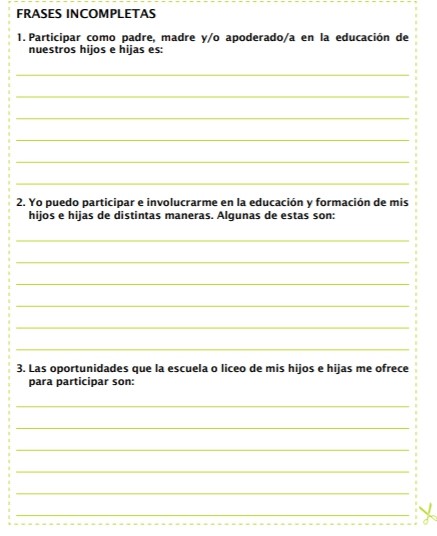 Reuniones de Padres, Madres y Apoderados/as, Un espacio de aprendizaje mutuo, Todos comprometidos con la calidad de la educación, disponible en https://bibliotecadigital.mineduc.cl/bitstream/handle/20.500.12365/10450/reunionesdeapoderados2004.pdf?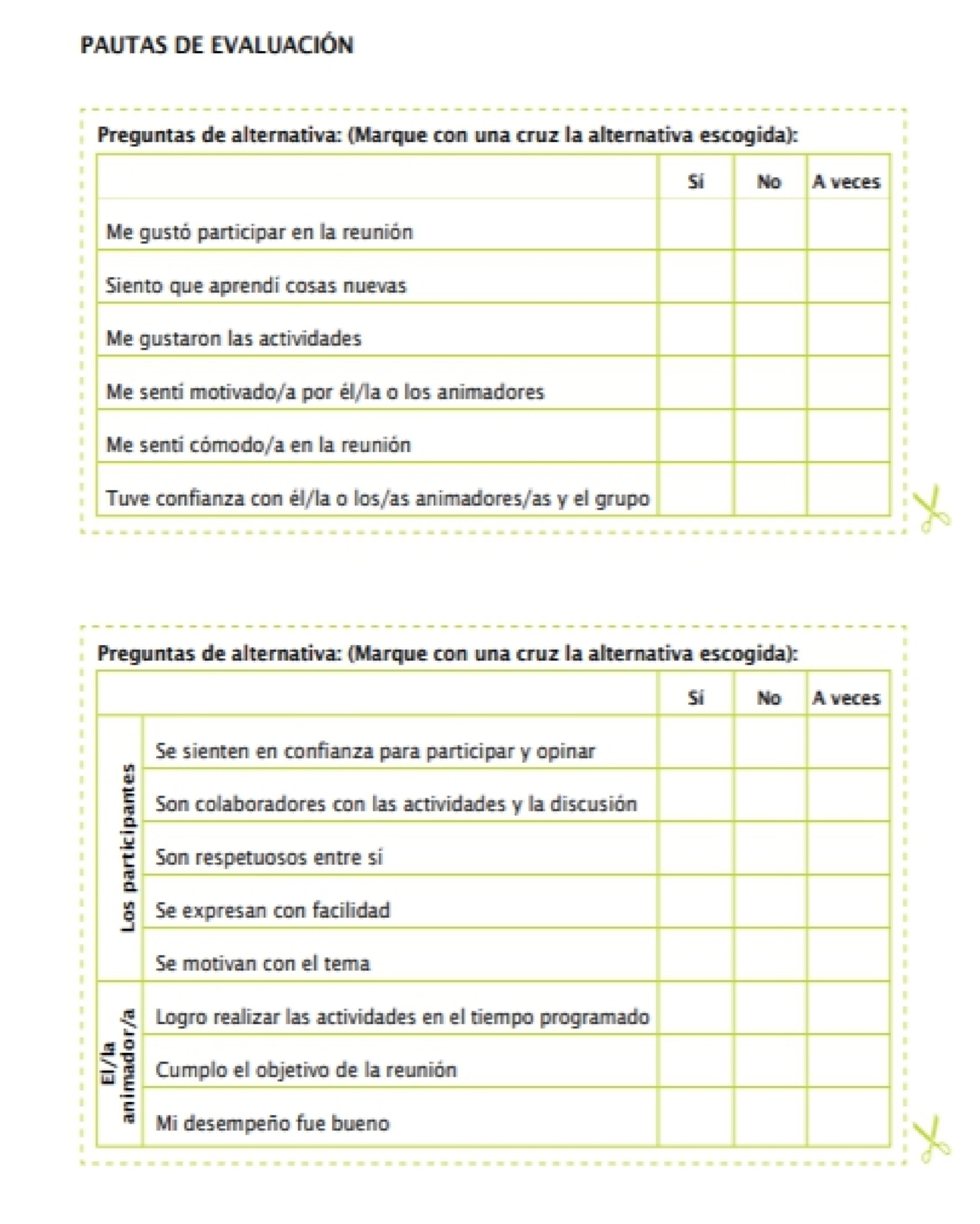 sequence=1&isAllowed=y